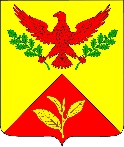 ПОСТАНОВЛЕНИЕАДМИНИСТРАЦИИ ШАУМЯНСКОГО СЕЛЬСКОГО ПОСЕЛЕНИЯ ТУАПСИНСКОГО РАЙОНА       от 26.01.2016                                                                                                    № 13с.ШаумянО внесении изменений в постановление администрации Шаумянского сельского поселения Туапсинского района от 27 октября 2015 года № 211/1 «Об утверждении муниципальной программы «Обеспечение национальной безопасности и правоохранительной деятельности на территории Шаумянского сельского поселения Туапсинского района на 2016 год»                    В соответствии с Федеральным законом от 06 октября . N 131-ФЗ "Об общих принципах организации местного самоуправления в Российской Федерации», Уставом Шаумянского сельского поселения Туапсинского района п о с т а н о в л я ю:	1. Внести изменения в постановление администрации Шаумянского сельского поселения Туапсинского района от 27 октября 2015 года № 211/1 «Об утверждении муниципальной программы «Обеспечение национальной безопасности и правоохранительной деятельности на территории Шаумянского сельского поселения Туапсинского района на 2016 год» (прилагается).	2. Контроль за выполнением настоящего постановления оставляю за собой.	3. Постановление вступает в силу со дня его подписания.ГлаваШаумянского сельского поселенияТуапсинского района                                                                                    Л.М.Кочьян                                           ПРИЛОЖЕНИЕ                                                                                  к постановлению администрации                                                                                 Шаумянского    сельского   поселения                                                                                   Туапсинского района                                                                                 от 26.01.2016 № 13                                                          ПАСПОРТ                    муниципальной программы «Обеспечение национальной безопасности и правоохранительной деятельности на территории Шаумянского сельского поселения Туапсинского района на 2016 год» 1. Содержание проблемы и обоснование необходимости ее решения программными методами.Современный человек на протяжении своей жизни находится в различных средах: социальной, производственной, местной (городской, сельской), бытовой,природной и др. Человек и среда его обитания образуют систему, состоящую из множества взаимодействующих элементов, имеющую упорядоченность в определенных границах и обладающую специфическими свойствами. Такое взаимодействие определяется множеством факторов и оказывает влияние как на самого человека, так и на соответствующую среду его обитания. Это влияние может быть, с одной стороны, положительным, с другой – одновременно и отрицательным (негативным).Негативные воздействия факторов природной среды проявляются главным образом в чрезвычайных ситуациях. Эти ситуации могут быть следствием как стихийных бедствий, так и производственной деятельности человека. В целях локализации и ликвидации негативных воздействий, возникающих в чрезвычайных ситуациях, создаются специальные службы, разрабатываются правовые основы и создаются материальные средства для их деятельности. Большое значение имеет обучение населения правилам поведения в таких ситуациях, а также подготовка специальных кадров в области безопасности жизнедеятельности.2. Основные цели и задачи программыЦели и задачи программы:    - информированию населения о потенциальных природных и техногенных угрозах на территории проживания; - подготовка населения в области защиты от чрезвычайных ситуаций;- обеспечение безопасности людей на водных объектах;- обеспечение деятельности противопожарного отделения ССТР;- устранение наносов русел рек.3. Оценка эффективности от реализации ПрограммыЭффективность реализации программы зависит от достижения следующих показателей:    предупреждение возникновения и развития ЧС;    снижение размеров ущерба и потерь от ЧС;    ликвидация последствий ЧС. При этом признается, что наиболее эффективные мероприятия по борьбе с ЧС те, которые направлены на их предотвращение или максимально возможное снижение уровня проявления ЧС, т.е. это профилактические меры.Оценка эффективности реализации Программы производится ее разработчиком, администрацией Шаумянского сельского поселения Туапсинского района, по завершении срока реализации Программы включительно. Начальник финансово-экономическогоотдела администрацииШаумянского сельского поселенияТуапсинского района                                                                               Ж.М.Низельник                                                                     Приложение №1                                                                      к постановлению администрации                                                                      Шаумянского сельского поселения                                                                     от 26.01.2016   № 13МЕРОПРИЯТИЯподпрограммы «Обеспечение гражданской обороны, ликвидация чрезвычайных ситуаций и стихийных бедствий на территории Шаумянского сельского поселения Туапсинского района на 2016 год»Начальник финансово-экономическогоотдела администрацииШаумянского сельского поселения Туапсинского района                                                                                     Ж.М.Низельник                                                                     Приложение №2                                                                      к постановлению администрации                                                                      Шаумянского сельского поселения                                                                     от 26.01.2016   № 13МЕРОПРИЯТИЯподпрограммы «Обеспечение безопасности людей на водных объектах на территории Шаумянского сельского поселения Туапсинского района на 2016 год»Начальник финансово-экономическогоотдела администрацииШаумянского сельского поселения Туапсинского района                                                                             Ж.М.Низельник                                                                     Приложение № 3                                                                      к постановлению администрации                                                                      Шаумянского сельского поселения                                                                     от 26.01.2016   № 13МЕРОПРИЯТИЯподпрограммы «Обеспечение деятельности противопожарного отделения спасательной службы на территории Шаумянского сельского поселения Туапсинского района на 2016 год»Начальник финансово-экономическогоотдела администрацииШаумянского сельского поселения Туапсинского района                                                                             Ж.М.Низельник                                                                     Приложение № 4                                                                      к постановлению администрации                                                                      Шаумянского сельского поселения                                                                     от 26.01.2016   № 13МЕРОПРИЯТИЯподпрограммы «Устранение наносов русел рек на территории Шаумянского сельского поселения Туапсинского района на 2016 год»Начальник финансово-экономическогоотдела администрацииШаумянского сельского поселения Туапсинского района                                                                             Ж.М.НизельникНаименование программы Муниципальная программа «Обеспечение национальной безопасности и правоохранительной деятельности на территории Шаумянского сельского поселения Туапсинского района на 2016 год»Основание для разработки ПрограммыФедеральный закон от 06.10.2003г. №131-ФЗ «Об общих принципах местного самоуправления в российской Федерации» Заказчик программы Администрация Шаумянского  сельского поселения Туапсинского района Разработчик программыАдминистрация Шаумянского  сельского поселения Туапсинского районаИсполнители программыАдминистрация Шаумянского  сельского поселения Туапсинского районаЦели о основные задачи программы  -ликвидация чрезвычайных ситуаций и стихийных бедствий природного и техногенного характера;- обеспечение безопасности людей на водных объектах;- обеспечение деятельности противопожарного отделения ССТР;- устранение наносов русел рек.Сроки реализации программы2016 годОжидаемые результаты реализации программы- профилактика и ликвидации негативных воздействий, возникающих в следствие чрезвычайных ситуациях.Объемы средств и источники финансирования Программы Местный бюджет 473,8 тыс.руб.Контроль за исполнением программыАдминистрация Шаумянского сельского поселения Туапсинского района№ п/пНаименование мероприятияСрок исполненияСумма, тыс.руб.Ответственный исполнитель1Перечисления МО Туапсинский район за переданные полномочия по созданию, хранению и восполнению резерва материальных ресурсов2016 год55,2Администрация Шаумянского сельского поселения Туапсинского районаИТОГОИТОГОИТОГО55,255,2№ п/пНаименование мероприятияСрок исполненияСумма, тыс.руб.Ответственный исполнитель1Перечисления МО Туапсинский район за переданные полномочия по обеспечению безопасности людей на водных объектах, охране их жизни и здоровья2016 год75,1Администрация Шаумянского сельского поселения Туапсинского районаИТОГОИТОГОИТОГО75,175,1№ п/пНаименование мероприятияСрок исполненияСумма, тыс.руб.Ответственный исполнитель1Перечисления МО Туапсинский район за переданные полномочия по обеспечению первичных мер пожарной безопасности в границах населенных пунктов в части создания подразделений муниципальной пожарной охраны, установления численности этих подразделений и контроля за их деятельностью2016 год173,5Администрация Шаумянского сельского поселения Туапсинского районаИТОГОИТОГОИТОГО173,5173,5№ п/пНаименование мероприятияСрок исполненияСумма, тыс.руб.Ответственный исполнитель1Очистка русел рек от наносного мусора, ила, карчей2016 год170,0Администрация Шаумянского сельского поселения Туапсинского районаИТОГОИТОГОИТОГО170,0170,0